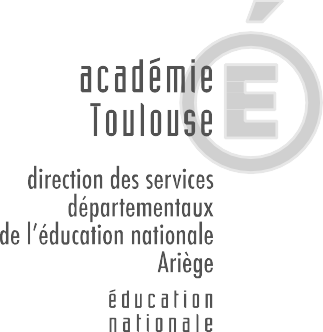 Ce formulaire est à renseigner et à retourner (accompagné des pièces justificatives) par la voie hiérarchique à :En priorité par mail à : ia09gestcol@ac-toulouse.frDoublé éventuellement d’un envoi par courrier à l’adresse suivante :Direction des Services Départementaux de l’Education Nationale de l’Ariège Division du 1er degré (bureau 310)7, rue du Lieutenant Paul Delpech BP 40077 - 09008 FOIX cedexVotre demande d’INEAT devra être transmise de préférence avant le 12 juin 2020.Madame	MonsieurNOM : ………….……………………………… Nom patronymique:……………………………...Prénom(s) :……………………………………………………………………………………………..Adresse actuelle :………………………………………………………………………………………Code Postal : …………………… Ville :………………………………………................................Date de naissance : ……………………… Lieu de naissance : ……………………………………Téléphone domicile : ………………………….. Portable : …………………………………...........Adresse électronique : ………………………………………………………….@............................................................PACS . Date: …………………………	Marié(e).Date	CélibataireDivorcé(e)	Veuf(veuve)	Vie maritale(Joindre impérativement les pièces justificatives)Nombre d’enfants de moins de 18 ans au 01/09/2020 (y compris à naître) : …………………..……………………….dont enfant(s) en situation de handicap :….………………………………………………………………………………….Date de naissance des enfants :………………………………………………………………………………………………...Département de rattachement actuel :………………………………………………………………………………………….Date d’entrée dans le département d’origine :…………………………………………………………………………………Position actuelle :	activité	disponibilité. Date de début :…………………………………..........congé parental	autre (à préciser) :…………………………………..........................congé maternité prévu. Dates :………………………………………………………...............Grade :…………….......................................................................Echelon :………………………………………………Ancienneté générale de services au 01/09/2019 :…………………………………………………………………………....Fonction exercée (adjoint, directeur, enseignant spécialisé) : ……………………………………………………………..Professeur des écoles stagiaireEtes-vous inscrit(e) sur la liste d’aptitude de directeur d’école au titre de l’année 2020-2021 : OUI    NON Directeur(trice) d’établissement spécialisé :OUI	NONA.S.H (préciser l’option) ………………………………………….…. Date d’obtention :……………………………….CAFIPEMF (préciser l’option) ....………………………………..….. Date d’obtention :………………………………Habilitation en langue : anglais, espagnol, allemand……….........Date d’obtention:……………………………….Autres (préciser) ……………………………………………………… Date d’obtention :……………………………….	_	_	_	__ Précisez si vous souhaitez travailler à temps partiel:de droit	sur autorisationPrécisez la quotité (en pourcentage ou nombre de demi-journées libérées) : …………………………Dans un cadre hebdomadaire :OUI	NON	_	_	_	__Je reconnais avoir pris connaissance des dispositions réglementaire relatives aux mutations et m’engage en cas d’obtention de l’Exéat et de l’Inéat à rejoindre le poste qui me sera attribué dans le département obtenu.Fait à……………………………, le	Signature de l’intéressé (e):ANNEXE 1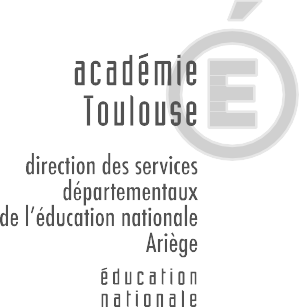 FORMULAIRE DE DEMANDE D’EXAMEN PARTICULIER AU TITRE DU HANDICAP (RQTH) OU RAISON MEDICALE(UNIQUEMENT dans le cadre d’une demande d’INEAT en Ariège)A faire compléter par le médecin de prévention de son département d’origineANNEXE 2FORMULAIRE DE DEMANDE D’EXAMEN PARTICULIER AU TITRE D’UNE SITUATION SOCIALE(UNIQUEMENT dans le cadre d’une demande d’INEAT en Ariège)A faire compléter par l’assistante sociale de son département d’origine Enseignants formulant la demande de situation sociale particulièreDemande formulée au titre de :Rapprochement de conjoints.Autorité parentale conjointeSituation de parent isoléHandicap (compléter l’annexe1) :	Vous	Conjoint	Enfant Avez-vous obtenu la majoration de 800points?	Oui	NonRaisons médicales (compléter l’annexe1):	Vous	Conjoint	EnfantRaisons sociales (compléter l’annexe 2).Convenances personnelles.Autres : ……………………………………………………………………………………Demande formulée au titre de :Rapprochement de conjoints.Autorité parentale conjointeSituation de parent isoléHandicap (compléter l’annexe1) :	Vous	Conjoint	Enfant Avez-vous obtenu la majoration de 800points?	Oui	NonRaisons médicales (compléter l’annexe1):	Vous	Conjoint	EnfantRaisons sociales (compléter l’annexe 2).Convenances personnelles.Autres : ……………………………………………………………………………………Participation aux permutations nationales : (Rentrée scolaire 2020-2021)OUI. Barème obtenu : ……………………NONSi voeux liés, veuillez indiquer le nom, le grade et le département de rattachement de l’enseignant concerné :………………………………………………………………………………………………………..Si voeux liés, veuillez indiquer le nom, le grade et le département de rattachement de l’enseignant concerné :………………………………………………………………………………………………………..Départements sollicités :1. ……………………………………………. 4.………………………………………………2. ……………………………………………. 5.………………………………………………3. ……………………………………………. 6.………………………………………………Départements sollicités :1. ……………………………………………. 4.………………………………………………2. ……………………………………………. 5.………………………………………………3. ……………………………………………. 6.………………………………………………CADRE RESERVE : A COMPLETER PAR LE SERVICE GESTIONNAIRE DU DEPARTEMENT D’ORIGINEExéat accordéExéat refuséExéat différé (préciser si possible la date de décision) : ……………………………………………………………………Exéat accordéExéat refuséExéat différé (préciser si possible la date de décision) : ……………………………………………………………………Observations complémentaires :………………………………………………………………………………………………….……………………………………………………………………………………………………………………………………………………………………………………………………………………………………………………………………………………Observations complémentaires :………………………………………………………………………………………………….……………………………………………………………………………………………………………………………………………………………………………………………………………………………………………………………………………………Certifié exact après vérification et correction(s) éventuelles :Fait à …………………………………………………….., le ……………………………………………………L’inspecteur d’académie,Directeur académique des services départementaux de l’Education Nationale de……………………………Certifié exact après vérification et correction(s) éventuelles :Fait à …………………………………………………….., le ……………………………………………………L’inspecteur d’académie,Directeur académique des services départementaux de l’Education Nationale de……………………………NOM d’usage : …………………………………………… Prénom :……………………………………………NOM de famille : …………………………………………. Né(e) le :……………………………………………Adresse actuelle :………………………………………………………………………………………………….……………………………………………………………………………………………………………………….. Affectation actuelle :……………………………………………………………………………………………….NOM d’usage : …………………………………………… Prénom :……………………………………………NOM de famille : …………………………………………. Né(e) le :……………………………………………Adresse actuelle :………………………………………………………………………………………………….……………………………………………………………………………………………………………………….. Affectation actuelle :……………………………………………………………………………………………….NOM d’usage : …………………………………………… Prénom :……………………………………………NOM de famille : …………………………………………. Né(e) le :……………………………………………Adresse actuelle :………………………………………………………………………………………………….……………………………………………………………………………………………………………………….. Affectation actuelle :……………………………………………………………………………………………….NOM d’usage : …………………………………………… Prénom :……………………………………………NOM de famille : …………………………………………. Né(e) le :……………………………………………Adresse actuelle :………………………………………………………………………………………………….……………………………………………………………………………………………………………………….. Affectation actuelle :……………………………………………………………………………………………….Reconnaissance du handicap(RQTH):	Oui	NonVous	Conjoint	EnfantAvez-vous obtenu la majoration de 800 points?	Oui	NonAutres ? …………………………………………………………………………………………………………..Date d’effet ou date du dépôt de la demande pour les dossiers en cours d’instruction par la Maison Départementale des Personnes Handicapées (MDPH) : ………………………………………………………Reconnaissance du handicap(RQTH):	Oui	NonVous	Conjoint	EnfantAvez-vous obtenu la majoration de 800 points?	Oui	NonAutres ? …………………………………………………………………………………………………………..Date d’effet ou date du dépôt de la demande pour les dossiers en cours d’instruction par la Maison Départementale des Personnes Handicapées (MDPH) : ………………………………………………………Reconnaissance du handicap(RQTH):	Oui	NonVous	Conjoint	EnfantAvez-vous obtenu la majoration de 800 points?	Oui	NonAutres ? …………………………………………………………………………………………………………..Date d’effet ou date du dépôt de la demande pour les dossiers en cours d’instruction par la Maison Départementale des Personnes Handicapées (MDPH) : ………………………………………………………Reconnaissance du handicap(RQTH):	Oui	NonVous	Conjoint	EnfantAvez-vous obtenu la majoration de 800 points?	Oui	NonAutres ? …………………………………………………………………………………………………………..Date d’effet ou date du dépôt de la demande pour les dossiers en cours d’instruction par la Maison Départementale des Personnes Handicapées (MDPH) : ………………………………………………………Raison médicale :OuiVousNonConjointEnfantDate : ………………………………………Signature de l’intéressé(e) :Date : ………………………………………Signature de l’intéressé(e) :Date : ………………………………………Signature de l’intéressé(e) :Date : ………………………………………Signature de l’intéressé(e) :NOM d’usage : …………………………………………… Prénom :……………………………………………NOM de famille : …………………………………………. Né(e) le :……………………………………………Adresse actuelle :………………………………………………………………………………………………….……………………………………………………………………………………………………………………….. Affectation actuelle :……………………………………………………………………………………………….Motif de la demande :……………………………………………………………………………………………...………………………………………………………………………………………………………………………...………………………………………………………………………………………………………………………………………………………………………………………………………………………………………………………………………………………………………………………………………………………………………………………………………………………………………………………………………………………………………………………………………………………………………………………………………………………………………………………………………………………………………………………………………………………………Date : ………………………………………Signature de l’intéressé(e) :